УКАЗПРЕЗИДЕНТА РОССИЙСКОЙ ФЕДЕРАЦИИО ВНЕСЕНИИ ИЗМЕНЕНИЙВ УКАЗ ПРЕЗИДЕНТА РОССИЙСКОЙ ФЕДЕРАЦИИОТ 18 НОЯБРЯ 2015 Г. N 562 "О МЕЖВЕДОМСТВЕННОЙ КОМИССИИПО ПРОТИВОДЕЙСТВИЮ ФИНАНСИРОВАНИЮ ТЕРРОРИЗМА"И В ПОЛОЖЕНИЕ, УТВЕРЖДЕННОЕ ЭТИМ УКАЗОМ1. Внести в Указ Президента Российской Федерации от 18 ноября 2015 г. N 562 "О Межведомственной комиссии по противодействию финансированию терроризма" (Собрание законодательства Российской Федерации, 2015, N 47, ст. 6576; 2021, N 47, ст. 7826) и в Положение о Межведомственной комиссии по противодействию финансированию терроризма, утвержденное этим Указом, следующие изменения:а) абзац первый пункта 3 Указа после слов "экстремистской деятельности или терроризму," дополнить словами "либо оснований для применения к таким организации или физическому лицу мер по замораживанию (блокированию) денежных средств или иного имущества в связи с их включением в перечни организаций и физических лиц, связанных с террористическими организациями и террористами или с распространением оружия массового уничтожения, составляемые Советом Безопасности ООН или органами, специально созданными решениями Совета Безопасности ООН,";б) в Положении:подпункт "а" пункта 7 дополнить словами ", либо основания для применения к таким организации или физическому лицу мер по замораживанию (блокированию) денежных средств или иного имущества в связи с их включением в перечни организаций и физических лиц, связанных с террористическими организациями и террористами или с распространением оружия массового уничтожения, составляемые Советом Безопасности ООН или органами, специально созданными решениями Совета Безопасности ООН";дополнить пунктом 10(1) следующего содержания:"10(1). Информация об организациях и физических лицах, в отношении которых Межведомственной комиссией приняты решения о замораживании их имущества, доводится Росфинмониторингом до сведения заинтересованных государственных органов и организаций по перечню согласно приложению.";пункт 14 после слов "экстремистской деятельности или терроризму," дополнить словами "либо в перечни организаций и физических лиц, связанных с террористическими организациями и террористами или с распространением оружия массового уничтожения, составляемые Советом Безопасности ООН или органами, специально созданными решениями Совета Безопасности ООН,";дополнить пунктом 16(1) следующего содержания:"16(1). Информация об организациях и физических лицах, в отношении которых Межведомственной комиссией отменены ранее принятые решения о замораживании их имущества, доводится Росфинмониторингом до сведения заинтересованных государственных органов и организаций по перечню согласно приложению.";дополнить пунктом 22(1) следующего содержания:"22(1). Заседания Межведомственной комиссии могут проводиться в очной форме, заочной форме или в режиме видеоконференции.";абзац первый пункта 23 изложить в следующей редакции:"23. В заседании Межведомственной комиссии должны участвовать все ее члены.";дополнить приложением следующего содержания:"Приложениек Положению о Межведомственнойкомиссии по противодействиюфинансированию терроризма(в редакции Указа ПрезидентаРоссийской Федерацииот 5 декабря 2022 г. N 877)ПЕРЕЧЕНЬГОСУДАРСТВЕННЫХ ОРГАНОВ И ОРГАНИЗАЦИЙ, ДО СВЕДЕНИЯ КОТОРЫХДОВОДИТСЯ ИНФОРМАЦИЯ ОБ ОРГАНИЗАЦИЯХ И ФИЗИЧЕСКИХ ЛИЦАХ,В ОТНОШЕНИИ КОТОРЫХ ПРИНЯТЫ (ОТМЕНЕНЫ) РЕШЕНИЯО ЗАМОРАЖИВАНИИ ИХ ИМУЩЕСТВА1. МВД России.2. Минюст России.3. ФСБ России.4. ФНС России.5. Федеральная пробирная палата.6. Казначейство России.7. Роскомнадзор.8. Росреестр.9. Банк России.10. Федеральная палата адвокатов Российской Федерации.11. Федеральная нотариальная палата.12. Адвокатские палаты субъектов Российской Федерации.13. Нотариальные палаты субъектов Российской Федерации.14. Саморегулируемые организации аудиторов.15. Госкорпорация "Росатом".".2. Настоящий Указ вступает в силу со дня его подписания.ПрезидентРоссийской ФедерацииВ.ПУТИНМосква, Кремль5 декабря 2022 годаN 8775 декабря 2022 годаN 877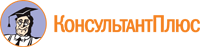 